LOG OF SUPERVISED DRIVING PRACTICE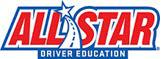 State Form 54706 (R3/6-15)INDIANA BUREAU OF MOTOR VEHICLESInstructions:	1. Complete in blue or black ink or print form.Completed hours/minutes must be entered on the approved log(s). Multiple logs may be completed and attached, if necessary.Must present completed log(s) upon application for license.SECTION 1. DRIVING LOGCONTINUED ON BACK.SECTION 2. AFFIRMATION AND SIGNATUREI certify that the driver names above has completed fifty (50) hours of supervised driving practice, ten (10) of which included nighttime driving practice, with:A licensed driver education instructor who was working under the direction of a drive training school;A certified driver rehabilitation specialist recognized by the bureau who is employed through a driver rehabilitation program;A validly licensed driver at least twenty-five (25) years of age who is related by blood, marriage or legal status; OrA validly licensed driver at least twenty-one (21) years of age who is the spouse of the driver.Applicants under eighteen (18) years of age must have a parent or guardian sign below. If eighteen (18) years of age or older, only the drive must sign below.I swear or affirm that the information entered on this form is true and correct. I understand that making a false statement may constitute the crime of perjury.Driver Name (last, first, middle initial)Driver Name (last, first, middle initial)Driver’s License Number (DLN)Driver’s License Number (DLN)Driver’s License Number (DLN)Driver’s License Number (DLN)Bioptic Drivers Only – Please Check Here:Bioptic Drivers Only – Please Check Here:Bioptic Drivers Only – Please Check Here:(Bioptic drivers are not required to drive at night.)(Bioptic drivers are not required to drive at night.)(Bioptic drivers are not required to drive at night.)(Bioptic drivers are not required to drive at night.)(Bioptic drivers are not required to drive at night.)(Bioptic drivers are not required to drive at night.)(Bioptic drivers are not required to drive at night.)DATEDrive Time Hours/MinutesDrive Time Hours/MinutesDrive Time Hours/MinutesDATEDrive Time Hours/MinutesDrive Time Hours/Minutes(mm/dd/yy)DAYNIGHT(mm/dd/yy)DAYNIGHTDriver Name (last, first, middle initial)Driver’s License Number (DLN)DATEDrive Time Hours/MinutesDrive Time Hours/MinutesDATEDrive Time Hours/MinutesDrive Time Hours/Minutes(mm/dd/yy)(mm/dd/yy)DAYNIGHTDAYNIGHTDATEDrive Time Hours/MinutesDrive Time Hours/Minutes(mm/dd/yy)(mm/dd/yy)DAYNIGHTDAYNIGHTSignature of Parent or Legal Guardian (if Applicant is under eighteen (18) years of age)Printed NameDate (mm/dd/yyyy)Signature of ApplicantDate (mm/dd/yyyy)